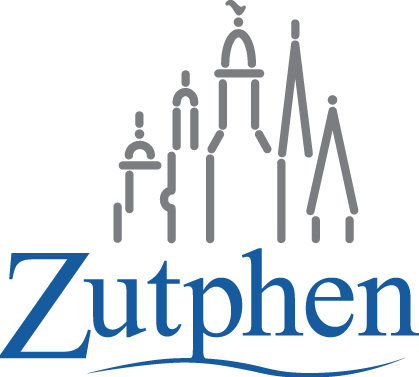 Aanvraagformulier vakantie & verlof voor 10 dagen per schooljaar of minder.Aan de directeur van de 	Jenaplanschool De Hoven        naam: 	Manon VriezekolkIn te vullen door de ouder(s)/verzorger(s)naam			…………………………………………………adres			…………………………………………………postcode + woonplaats	………………………………………………telefoonnummer	……………………………………………………
mailadres:		………………………………………naam	leerling		………………………………………………geb.datum leerling			……….................stamgroep: …………………………………..naam	leerling		………………………………………………geb.datum leerling			……....................stamgroep: ……………….…………………..naam	leerling		………………………………………………geb.datum leerling			……………………stamgroep: …………………..Periode verlof:   van ………………………. tot…………………………………..reden voor het verlof	:……………………………………………………………………………………………………………………………………………………………………………………………………………………………………………………………………………………………………………………………………………………………………………………………………………………………………………………………………………………………………………………………………………………………………………………………………………………………………………………………………………………………………………………Plaats: Zutphen		Datum:  Handtekening	In te vullen door de directeur van de schoolHet verlof wordt wel  verleend. Reden voor wel verlenen van het verlof :Is akkoord, sociale grondenIndien u zich niet met deze beslissing kunt verenigen, kunt u hiertegen op grond van de Algemene Wet Bestuursrecht binnen 6 weken na dagtekening van deze beschikking gemotiveerd een bezwaarschrift indienen bij de directeur van de school.Plaats:		Zutphen	Datum	21/04/2022Handtekening		Manon VriezekolkIndien het gaat om een aanvraag voor vakantie verlof dient u bij het aanvraagformulier een werkgeversverklaring te voegen 